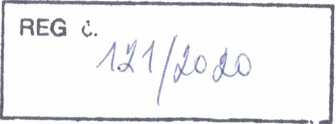 Smlouva o spoluprácina zajištění aktivit Národního programu genetických zdrojů zvířatSmluvní strany:Mezinárodní testování drůbeže, státní podnikÚstrašice 63, 390 02 Tábor 

43833560CZ4383356obchodní rejstřík vedený Krajským soudem v českých Budějovicích, oddíl A, vložka 1934 Česká spořitelna Tábor, č.ú. 

anoVýzkumný ústav živočišné výroby, v. v. i.Přátelství 815, 104 00 Praha Uhříněves00027014CZ00027014v rejstříku v.v.i. MŠMT
 anoUzavírají dnešního dne tuto:Smlouvu o spolupráci při realizaci Národního programu konzervace a využívání genetických zdrojů rostlin, zvířat a mikroorganismů významných pro výživu a zemědělství na období 2018 - 2022 (dále jen „Národní program“) schváleného Ministerstvem zemědělství pod číslem jednacím 51834/2017-MZE-17253 a Akčního plánu Národního programu konzervace a využívání genetických zdrojů rostlin, zvířat a mikroorganismů významných pro výživu a zemědělství na období 2018 - 2022 (dále jen „Akční plán“) schváleného Ministerstvem zemědělství pod číslem jednacím 21243/2018-MZE-17233.Předmět smlouvyPředmětem této smlouvy je spolupráce při realizaci uchování genetického zdroje drůbeže podle Akčního plánu a Metodiky pro uchování genetického zdroje plemen drůbeže schválené Ministerstvem zemědělství (http://genetickezdroje.cz/publikace/).Závazky smluvních stranMTD se zavazuje zajistit:líhnutí, odchov a výběr zvířat do genetického zdroje české slepice zlatě kropenaté (ČZK), individuální kontrola užitkovosti (dále jen KU), skupinovou KUvypracování písemné zprávy o činnosti za rok 2020VÚŽV se zavazuje:provádět kontrolu činností dle tohoto čl. odst. 1) této smlouvyzaplatit řádně a včas cenu sjednanou dle č. III. této smlouvyCenová ujednáníSmluvní strany se dohodly, že celková cena za činnosti uvedené v čl. II. odst. 1) této smlouvy činí do 170.000,- Kč včetně DPH (slovy: jedno sto sedmdesát tisíc korun českých). Tuto částku není MTD oprávněn překročit. Podrobná kalkulace této ceny je uvedena v příloze č. 1. k této smlouvě, která je její nedílnou součástí.Nárok na zaplacení celkové ceny vzniká pouze za předpokladu splnění všech závazků MTD. Při nesplnění dílčích částí závazku může být celková cena krácena o dílčí část ceny, odpovídající nesplnění závazku. O krácení ceny a důvodech tohoto krácení bude MTD vyrozuměn.Časová ujednáníSmluvní strany se dohodly na časové posloupnosti činností takto:MTD se zavazuje:do 23. 11. 2020 předat VÚŽV zpracované výsledky a zprávu o průběhu líhnutí kuřat a výběru zvířat do GZZdo 23. 11. 2020 předat VÚŽV písemnou zprávu o činnosti za rok 2020do 23. 11. 2020 předložit VÚŽV ke kontrole a odsouhlasení výkaz skutečných nákladů v členění podle základních položek se stručným komentářem k jednotlivým položkám. Po odsouhlasení je MTD oprávněn vystavit fakturu na úhradu nákladů v souladu se schváleným vyúčtováním. Výkaz tvoří přílohu k vystavené faktuře a je její nedílnou součástí.do 30. 11. 2020 vystavit fakturu se splatností nejpozději do 7. 12. 2020. Na faktury doručené po 30. 11. 2020 nebude brán zřetel.O převzetí výstupů bude z činnosti podle bodů a) až b) vyhotoven písemný protokol, podepsaný oběma smluvními stranami.VÚŽV se zavazuje:do 25. 11. 2020 zkontrolovat výkaz skutečných nákladů, po jeho odsouhlasení dá pokyn k vystavení fakturydo 7. 12. 2020 převést finanční prostředky na základě vystavené faktury na bankovní účetDalší ujednáníPokud v průběhu spolupráce dojde k podstatným změnám skutečností, na jejichž základě je uzavřena tato smlouvaje MTD povinen bez zbytečného odkladu oznámit tyto změny písemně objednateli.V případě, že na straně MTD nastanou okolnosti, v jejichž důsledku nebude schopen pokračovat v realizaci činností, je povinen bez zbytečného odkladu informovat VÚZV a současně navrhnout řešení. Obě smluvní strany se zavazují, že v takovém případě vynaloží veškeré úsilí, které lze na nich objektivně požadovat, k dokončení činností.Doba trvání smlouvyTato smlouva se uzavírá na dobu určitou do 7. 12. 2020. K jejímu prodloužení lze dojít pouze písemným dodatkem podepsaným oběma smluvními stranami.Odstoupit od této smlouvy lze oběma smluvními stranami písemným prohlášením doručeným druhé smluvní straně. Doručuje se datovou schránkou nebo doporučeným dopisem prostřednictvím veřejného přepravce na adresu uvedenou v záhlaví této smlouvy. Za doručený se připiš považuje desátým dnem po oznámení veřejného přepravce o uložení, i když se adresát o doručení nedozví.Závěrečná ustanoveníTato smlouvaje vyhotovena, ve 4 stejnopisech splatností originálu, z nichž každá smluvní strana obdrží po 2 vyhotoveních. Veškeré změny či doplňky lze provést pouze písemně formou dodatku k této smlouvě.Výzkumný ústav živočišné výroby, v.v.i.
Přátelství 815104 00 Praha - Uhříněves {1)Příloha ě. 1:Předběžná kalkulace prací na realizaci Národního programu konzervacígenetických zdrojů pro zemědělství - MTD, s.p. Ústrašice pro rok 2020V Praze dneZa VÚŽV:Doc. Ing. Petr Homolka, CSc., Ph.D.ředitel VÚŽV, v. v. i.ředitel MTD Ústrašice, s.p.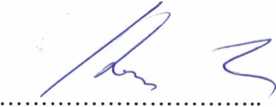 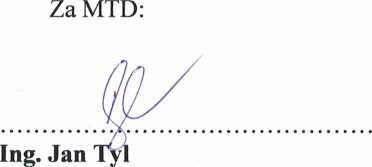 MEZINÁRODNÍÚlS 7 TESTOVÁNÍ DRŮBEŽES z tvH	 s p- Ústrašice\5ctf J)	390 02 Tábor 2IČ: 43833560Líhnutí, odchov a výběr zvířat do genetického zdroje, individuální kontrola snášky,skupinová kontrola snáškyMzda - ošetřování zvířat 365 dní 2 hodiny denně po 220Kč160.600 KčZpracování výsledků a podkladu pro vypracování Výroční zprávy20 hodin po 470 Kč9.400 KčCelkem předpokládané náklady včetně DPH170.000 Kě